Bildung Unzensiert 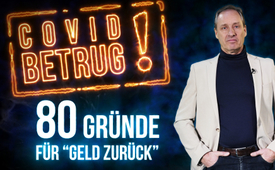 Covid-Betrug – 80 Gründe für «Geld zurück!» (von Kla.TV-Gründer Ivo Sasek)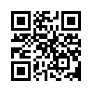 Ivo Sasek fasst 80 brisante Faktenlagen zum Covid-Betrug beweisgewaltig zusammen und fordert ein weltweites «Krisen-Profit-Verbot»! Über 120 auserlesene und verifizierte Quellen aus aller Welt untermauern jedes einzelne «Geld-Zurück»-Argument dieser gewaltigen Nationen-Rede. Ob Maskenskandal, Impfbetrug oder Zertifikatsschwindel: Sie finden alle Quellen im Sendungstext. Rund 600 Kla.TV Sendungen zum spezifischen Thema dienten als Grundlage für dieses nie dagewesene Recherche-Konzentrat! VERBREITEN Sie es in aller Welt - die Uhr tickt!Längst ist es weltweit gängige Praxis, dass man mangelhafte Ware umgehend zurückgeben kann. Insbesondere bei betrügerischen oder faulen Produkten heißt es dann: »Geld zurück!« //Es wird Zeit, ihr Lieben, dass wir endlich realisieren, was für unfassbar faule Waren uns mit diesen Covid-Maßnahmen und -Impfstoffen angedreht wurden.//

Die verschiedenen Pharmaunternehmen dürfen sträflicherweise ihre Studien auf Wirksamkeit, Sicherheit und Verträglichkeit am Menschen bis ins Jahr 2024 nachliefern.Pfizer ist als Betrügerin und mutwillige Massenmörderin aufgeflogen. Bei alledem konnte sie ihren Umsatz alleine im 3. Quartal 2021 auf *24,1 Milliarden Dollar* verdoppeln.… darum braucht diese Welt ein generelles »Krisen-Profit-Verbot«. Dieses muss über einen Welt-Entscheid herbeigeführt werden. Eine große Arbeit!Ich habe hier Taschentücher, da steht hinten drauf: »Qualitätsgarantie: Zufriedenheit – oder Geld zurück!« Längst ist es weltweit gängige Praxis, dass man mangelhafte Ware umgehend zurückgeben kann. Sobald eine Ware nicht hält, was sie verspricht oder wenn Grundlagen-Irrtümer vorliegen usw., haben Verbraucherinnen und Verbraucher weitreichende Rechte. Insbesondere bei betrügerischen oder faulen Produkten heißt es dann: »Geld zurück!«Sollte dieses allerorts gültige Prinzip nun eigentlich plötzlich nicht mehr gelten oder angewandt werden dürfen, sobald es sich nicht mehr um kleine, sondern um wirklich große Schädigungen handelt? – Etwa um Großbetrügereien, die eine ganze Welt in Billionen-Defizite stürzen? ...Es wird Zeit, ihr Lieben, dass wir endlich realisieren, was für unfassbar faule Waren uns mit diesen Covid-Maßnahmen und Impfstoffen angedreht wurden – ja, was für ein unfassbar großer Weltbetrug hinter dieser Covid-Impferei steckt und was für horrende Billionen-Beträge wir für diese faulen Produkte bezahlen mussten und noch müssen. Diese Covid-Dealer haben nämlich in keinem einzigen Punkt gehalten, was sie uns im Vorfeld versprochen haben – ganz im Gegenteil, sie haben nachweislich Zehntausende von uns getötet, Millionen geschädigt, Zahllose von ihnen für immer. Meine Rede richtet sich daher heute an alle betrogenen Nationen. Ich fasse hier die widersinnigsten Fakten des noch immer laufenden Großbetruges einmal gestrafft zusammen, damit die ganze Ungeheuerlichkeit besser erkannt wird. Hört bitte  bis zum Schluss zu. Nur eine aufgewachte Weltbevölkerung kann all diesen Ungeheuerlichkeiten nämlich ein Ende setzen! Wie aber das? Ganz einfach, indem die Weltbevölkerung wie aus einem Mund den bedingungslosen Ruf nach Rückforderung erschallen lässt: »Geld zurück!«! Dieser Ruf gilt vorrangig Big-Pharma, dann aber auch all deren Vasallen, Mittätern und Spekulanten, die sich mittels hartnäckig strategischer »Zwangsverordnungen« an den dadurch »Zwangsverbluteten« übel bereichert haben. Mögen diese nachfolgend gerafften Fakten dem hintersten und letzten Zweifler nun klar machen, wie dringend es diesen weltweiten Ruf – »Geld zurück« – braucht! Wir gehen jetzt miteinander gleichsam chronologisch durch die geschehenen Ereignisse und Betrügereien: Wir beginnen mit den Gutachten rund um den Schutzmaskenskandal; 2. schauen wir uns die Nachweise und Betrügereien vor Covid-Impfbeginn an; als 3. die Betrügereien und Skandale nach, bzw. seit Impfbeginn; 4. dürfen natürlich auch die Atteste und Betrügereien rund um den Zertifikatsskandal nicht fehlen.Faule Produkte rund um den MaskenskandalWenden wir uns nun aber den extremen Widersinnigkeiten zu, die uns seitens aller Regierungen zugemutet werden. Auch diese weiteren Beispiele beweisen, dass unsere Politiker nicht aus wissenschaftlichen, sondern aus höchst eigensinnigen Perspektiven heraus handeln. Die ganze Covid-Geschichte ist so krass politisch und einzig wirtschaftlich gesteuert, dass die uns beherrschenden Akteure nicht einmal mehr merken, wie katastrophal unwissenschaftlich und widersprüchlich – ja, zum Teil hochkriminell – ihre Befehlsausgaben sind. Und hier die Beispiele, beginnend mit einem Maskenskandal: Nachdem nicht nur Welt-Leithammel Dr. Drosten von Anfang an kopfschüttelnd versicherte, dass Masken überhaupt nichts bringen, wurde dennoch kurz darauf die Maskenpflicht in aller Welt obligatorisch. Daran änderten auch die CDC-Studienauswertungen nichts, die belegten, dass Masken nicht funktionieren.Masken nützen nichts
https://wwwnc.cdc.gov/eid/article/26/5/19-0994_article
https://wwwnc.cdc.gov/eid/article/26/5/pdfs/19-0994.pdf
https://blog.nomorefakenews.com/2020/07/20/face-masks-dont-work-study-published-by-your-very-own-cdc/
Siehe auch: www.kla.tv/17044Vor dem 17.5.2021 befand sich noch auf verschiedenen Maskenverpackungen derselbe Hinweis, wie etwa bei den FFP2-Masken: »Nicht geeignet bei Partikeln radioaktiver Stoffe, Viren und Enzymen«. Trotzdem hat man aller Welt solche Masken aufgezwungen. Doch, möglicherweise um »Geld zurück-Forderungen« zu vermeiden, wurde nach dem 17.5.2021 genau dieser Vermerk »schützt nicht gegen Viren« mutwillig entfernt – und zwar nicht nur von Maskenverpackungen, sondern in der Schweiz zum Beispiel auch aus den Registern der eidgenössischen Koordinationskommission für Arbeitssicherheit EKAS. – Also all dies völlig bewusst bei fortgesetztem Maskenzwang. Wisst ihr was? Das ist nichts Minderes als ein gigantischer Skandal – ein Weltbetrug – ein Gesundheitsskandal ohnegleichen! Ein Gesundheitsskandal deshalb, weil zum Beispiel die Unfallversicherungsanstalt SUVA noch immer vor den FFP2- Masken warnt, diese keinesfalls mehr als drei Stunden am Arbeitsplatz zu tragen ... Aber auch die deutsche Bundesanstalt für Arbeitsschutz und Arbeitsmedizin warnt vor der privaten Anwendung von FFP2-Masken … Und der Fachexperte Professor Michael Braungart attestiert den Maskenbetrug: »Was wir da über Mund und Nase ziehen, ist eigentlich Sondermüll!«  FFP2-Masken schützen nicht gegen Viren und sind nicht ungefährlich
https://www.suva.ch/de-CH/material/Factsheets/atemschutz#sch-from-search#mark=FFP2+Masken
https://www.sozialministerium.at/Informationen-zum-Coronavirus/Coronavirus---Haeufig-gestellte-Fragen/FAQ-Schutzmassnahmen.
http://hamburger-umweltinst.org/https://www.heise.de/tp/features/Maskenpflicht-Gift-im-Gesicht-5055786.htmlSiehe auch: www.kla.tv/20631 | www.kla.tv/17962Verwirrende WHO-Empfehlungen bzgl. Maskehttps://kurier.at/chronik/welt/who-raet-davon-ab-mundschutz-zu-tragen/400797812
https://tagesspiegel.de/wissen/mundschutz-gegen-das-coronavirus-who-raet-zu-masken-aus-mindestens-drei-lagen-unterschiedlichen-materials/25892826.htmlWie brisant dieser weltweite Maskenskandal ist, hat sogar die Weltgesundheitsorganisation zum Ausdruck gebracht: Bei unsachgemäßem Gebrauch – bezeugte die WHO – könnten diese sogar gefährlich werden. Trotzdem widerrief sie kurz darauf ihre Maskenrichtlinien und begann ebenfalls, zum Gebrauch der Masken zu raten. Was nun? Wie unwissenschaftlich ist das denn? WHO-Whistleblowerin Dr. Astrid Stuckelberger bestätigte: »In der Tat schädigen die Masken die Menschen. (…) Das ist dokumentiert.«Und nun werden in aller Welt massive Anstiege von Sprachstörungen bei Kindern vermeldet – ebenso sind die Patientenüberweisungen plötzlich um 364 Prozent angestiegen – und zahlreiche Studien weisen nach, dass dieser explosionsartige Anstieg direkt mit dem Tragen der Masken zusammenhängt. Im Vergleich zur Zeit vor Covid erlebe man nun bei Kindern häufig Verhaltensweisen, die Autismus ähnelten. Die Auswirkungen dieser völlig unnötigen Masken-Folter zeigt sich aber auch im dramatischen Anstieg weltweit versuchter Selbstmorde – allem voran von Kindern und Jugendlichen! Hier stellvertretend nur gerade 3 Zahlen: In den USA zeigt sich seit Beginn des Maskenzwangs, 30 % Anstieg an Suizidversuchen bei Kindern; in Zürich ein 50 %iger Anstieg von Suizidversuchen; oder in England: ein 75 %iger Anstieg der Psychose-Verdachtsmeldungen bei Kindern. Ich habe jahrzehntelang psychisch Leidende betreut. Die Menschheit hat keine Ahnung, wie gnadenlos und hartnäckig grausam sich Psychosen in gequälte Seelen einfressen. Das kriegst du fast nicht mehr weg.WHO-Whistleblowerin Astrid Stuckelbergerhttps://rumble.com/vivkrl-astrid-stuckelberger-who-whistleblower-vaccines-as-a-bioweapon-to-depopulat.htmlhttps://rumble.com/vqhf23-dr.-astrid-stuckelberger-ehemalige-who-mitarbeiterin.html
www.astridstuckelberger.com
https://int.artloft.co/de/wer-ist-dr-astrid-stuckelberger/
Siehe auch: www.kla.tv/21620
Entwicklungsstörungen bei Kindernhttps://t.me/EvaHermanOffiziell/81758Psychische Auswirkungenhttps://www.youtube.com/watch?v=IiwtXCtEihc&t=7106s
Siehe auch: www.kla.tv/21592 Selbst das RKI hat ihren Homepage-Eintrag bezüglich der Bestimmungen zu FFP2-Masken plötzlich geändert. All dies führt unweigerlich zu jenem Attest, das schon Seehofer im Jahr 2006 trefflich auf den Punkt gebracht hatte: »Der Druck der Pharma-Lobby war zu groß.« Wir hätten uns nach diesem Attest auf der Stelle fragen sollen: »Ja, wie genau kann eigentlich Big-Pharma Druck auf Politiker ausüben? Setzt sie unwillfährigen Politikern Kalaschnikows auf die Brust, stürmt sie mit Sprenggürteln die Bundeshäuser oder droht sie, alle widerwilligen Politiker mit Anthrax zu vergiften?«  Sicher nicht. Aber etwa 40 politische Kollegen von Seehofer, darunter Spahn, Söder, Sauter und Co. können haargenau sagen, worin der Druck der Pharmalobby auf sie besteht: All diese Spitzenpolitiker haben sich nämlich an diesen Maskendeals persönlich bereichert. So kam der Druck von zwei Seiten: Zum einen wurden sie wegen dieses Verbrechens erpressbar, zum anderen würde ihnen der Geldhahn zugedreht, wenn sie nicht spuren. Allerdings sind all diese Politiker zwar aufgeflogen, jedoch ohne rechtliche Konsequenzen – was wiederum zeigt, wie intakt unsere Justizsysteme in etwa noch sind.Alles was gerade über die FFP2-Maske gesagt wurde, gilt daher auch für jede andere Masken-Art. Mitunter das Gefährlichste am Maskentragen ist die Tatsache, dass die Menschen nun seit bald zwei Jahren ständig ihre eigenen Abgase, sprich CO2-Ausstöße wieder einatmen müssen. Das ist nichts Geringeres als befohlener Selbstmord auf Raten! Das muss auf Dauer nicht nur zu inneren Vergiftungen führen, sondern auch zu innerer Fäulnis, zu Hirnschäden und vielerlei mehr, was sich ebenfalls längst ereignet und immer mehr ans Licht kommt. Weil nun das pflichtgemäße Tragen dieser nutzlosen Masken trotzdem allerorts gesetzlich verankert ist, muss die ganze Weltgemeinschaft laut Einhalt gebieten lernen und fordern: »Nehmt diese faulen und nichtsnutzigen Produkte vom Markt und gebt uns endlich unsere Gesundheit und unser Geld zurück!« Geld-Zurück-Garantie! Wir dulden aber keine Normalität zum Preis einer digitalen Total-Überwachung durch Apps, durch RFID-Implantate und dergleichen. Wir fordern stattdessen die lückenlose Verhaftung aller Hochkriminellen, die sich an diesem Covid-Skandal beteiligt und bereichert haben. All deren Krisen-Gewinne müssen an die geschädigten Völker zurückgegeben werden. Alles andere nehmen wir nicht an.Infektionsschutzmaßnahmen RKI (Stand: 14.1.2021)
https://www.rki.de/SharedDocs/FAQ/NCOV2019/FAQ_Liste_Infektionsschutz.html#FAQId15026158
Zitat Seehofer: Druck der Pharma-Lobby
http://www.aerzte-und-mobilfunk.eu/der-druck-der-pharma-lobby-war-zu-gross/

Interview mit Horst Seehofer am 20. Mai 2010 in der ARD
https://www.youtube.com/watch?v=UBZSHSoTndMMaskengeschäfte von Politikernhttps://www.businessinsider.de/politik/deutschland/interne-liste-diese-40-abgeordnete-waren-an-maskendeals-beteiligt-ganz-vorne-ist-jens-spahn-a/Hinweise und Vorgaben zum Tragen der FFP2-Maskehttps://www.suva.ch/de-CH/material/Factsheets/atemschutz#sch-from-search#mark=FFP2+Maskenhttps://www.sozialministerium.at/Informationen-zum-Coronavirus/Coronavirus---Haeufig-gestellte-Fragen/FAQ-Schutzmassnahmen.html
Siehe auch: www.kla.tv/17962 Gutachten und Betrügereien vor Covid-ImpfbeginnWas die Sterbezahlen vor Impfbeginn infolge Covid-Erkrankung betrifft, konnte der untersuchende Statistikexperte, Wirtschaftsinformatiker und Ex-Bundeswehroffizier Marcel Barz keine Spur einer Pandemie nachweisen. Sein Fazit lautete daher: »In keiner Altersgruppe war die Sterblichkeit auffällig hoch im Vergleich mit den Jahren 2012 bis 2020.« Auch John Ioannidis von der Stanford Universität kam bei der Untersuchung sämtlicher Studien zur »Sterblichkeit durch das Coronavirus« auf das Resultat, dass die Sterberate 94 % niedriger war (oder 17x niedriger), als behauptet wurde. Genauso berichtete es auch das Newsportal »TOPONLINE«, wie auch die Sonntagszeitung des Verlagshauses von »Tamedia«, die im Vergleich zum Vorjahr 2019 sogar von 538 weniger Sterbefällen berichteten. Das Nachrichtenportal »investrends« bestätigt, dass markant weniger starben im Vergleich zu »vor der Pandemie«. Auch der StV Referatsleiter vom »Krisenmanagement und Bevölkerungsschutz« des deutschen Bundesinnenministeriums urteilte zusammen mit einer zehnköpfigen Expertenkommission, dass es sich bei den Auswirkungen von Covid-19 um einen »globalen Fehlalarm« handelt. Für die betrogene Weltbevölkerung kann es auch hieraus wieder nur diese eine logische Schlussfolgerung geben: Geld zurück!Sterbezahlen
https://www.youtube.com/watch?v=nEPiOEkkWzg&t=0shttps://www.toponline.ch/news/coronavirus/detail/news/trotz-corona-pandemie-bleibt-sterberate-in-der-schweiz-durchschnittlich-00140016/https://investrends.ch/aktuell/news/covid-19-rekordtiefe-todesfallzahlen-in-der-schweiz/
Siehe auch: www.kla.tv/19889 | www.kla.tv/21162
Abstimmungen über „epidemische Lage von nationaler Tragweite“
https://www.bundestag.de/parlament/plenum/abstimmung/abstimmung?id=754
https://dserver.bundestag.de/btd/19/320/1932091.pdf
Rede von Dr. Jovana Stojković am 12. November 2020 in Belgrad
https://www.youtube.com/watch?v=HANtyO7kzbc&feature=youtu.be
Schweizer Notrecht-Referendum
Siehe: www.kla.tv/17569 Corona-Papier des deutschen Innenministeriumshttps://www.achgut.com/artikel/dossier_das_corona_papier_komplett_zum_download
Siehe auch: www.kla.tv/16684 Nun schauen wir uns weitere faule Fundamente der ganzen Covid-Geschichte an: Nicht eine Corona-Pandemie hat diese Welt nämlich fest im Griff, noch nicht einmal eine mittelschwere Grippe – sondern einzig eine nach Weltherrschaft strebende Korona, sprich Vereinigung von Funktionären, hat diese Welt fest im Griff. Und diese Funktionäre gehören unterschiedlichsten Geheimbünden an. Das muss man einfach begreifen.Diese hier im Einzelnen aufzuführen, würde den Rahmen sprengen. Im Zusammenhang mit einem der unseriösesten Typen wie Bill Gates, den wir uns gleich im O-Ton anhören, können wir aber sicher schon einmal den großen Weltwirtschaftsgeheimbund WEF in Davos erwähnen. Das ist nämlich ein Geheimbund, den wir da finanzieren. Gates ist dort nämlich regelmäßiger Teilnehmer. Und ihn treibt schon lange die unseriöse Idee, die Weltbevölkerung mit Impfungen zu reduzieren. – Hört ihn euch an:Bill Gates: „Hier sehen wir ein Diagramm, das die gesamte Weltbevölkerung über die letzten paar Hundert Jahre darstellt. Und das ist auf den ersten Blick etwas beängstigend. Auf der Welt leben heute 6,8 Milliarden Menschen. Das steigt auf etwa 9 Milliarden an. Wenn wir bei den neuen Impfstoffen wirklich gute Arbeit leisten, könnten wir diese Zahl vielleicht um 10 oder 15 Prozent senken.“Und genau dieser Eugenik-Besessene forderte von Anfang an via Fernsehen ein Covid-Impfobligatorium für alle 7,5 Milliarden Menschen der Welt. Vielleicht war Gates ja auch der anonyme Schreiberling, der 1980 das 1. neue Welt-Gebot in die 120 Tonnen schweren Guidestones-Monumente einmeißeln ließ, das da verlangt: »Die Weltbevölkerung ist unter 500 Millionen Menschen zu halten.« Mit anderen Worten: 7 Milliarden müssen weg.Gerade diese Tage konnte abermals bewiesen werden, dass sich nicht deklarierte Stoffe in diversen Covid-Impfchargen befinden, die die Geimpften zum einen vielfältig schädigen und töten und zum anderen Unfruchtbarkeit von Müttern, Sterilisierung von Männern und Kindern bewirken. Wollte die Weltgemeinschaft tatsächlich solche Produkte kaufen? Wenn nicht, soll sie wie aus einem Mund schreien: Geld zurück! Und weg von den Schalthebeln der Welt mit diesen Wahnsinnigen!Aber seht ihr, genau solch tödliche und sterilisierende Auswirkungen konnte man bereits früheren Impfprogrammen von Bill Gates und seiner WHO nachweisen. Man hat sie aber nie bestraft.Nebst einer zehnfachen Sterblichkeit bei Mädchen, die durch die WHO mit DTP geimpft wurden, sind Millionen kenianische Frauen mit einer Tetanus-Impfkampagne sterilisiert worden. Die WHO musste zugeben, dass Sterilitätskomponenten entwickelt wurden. Und seht ihr, diese Weltgesundheitsorganisation herrscht nun gerade ungestraft über die ganze Welt, und zwar seit Corona-Beginn, weil wir sie damals nicht gestraft haben. Und dies, obgleich ihr längst ähnliche Verbrechen in mindestens vier weiteren Nationen zur Last gelegt wurden. Im Jahr 2017 musste die WHO zugeben, dass die weltweite Explosion der Kinderlähmung, die Epidemien im Kongo, in Afghanistan und auf den Philippinen im direkten Zusammenhang mit Impfstoffen stehen. Doch wir lassen diese kriminellen Lieferanten, die diese faulen Produkte vertreiben und all dieses große Leid verursachen, einfach ungestraft über uns herrschen, anstatt dass wir wie aus einer Kehle schreien: Hinter Gitter mit euch! Gebt alles ergaunerte Geld an uns zurück!Im Jahr 2010 finanzierte die Gates-Stiftung einen experimentellen Malaria-Impfstoff von Glaxo Smith Kline, durch den nicht nur 151 afrikanische Kleinkinder starben, sondern auch 1.048 der 5.949 Kinder mit schwerwiegendsten Nebenwirkungen wie Lähmungen und Krampfanfällen geschädigt wurden.Und dieser Bill Gates, der ganz offen und kaltblütig davon spricht, dass bei der Corona-Impfung 700.000 Menschen an den Nebenwirkungen leiden werden, übrigens eine schreckliche Untertreibung, hat mit seiner Stiftung seit 2020 das Vermögen von 30 Milliarden auf 130 Milliarden US-Dollar vermehrt! Das ist ein Anstieg von 333,333 %. Und solch ein Interessenkonflikt-behafteter Verbrecher ist zugleich der Hauptlobbyist der WHO, sprich der Weltgesundheitsorganisation, von der die weltweiten Covid-Verordnungen ausgehen. Alle Völker sollen daher »Geld zurück!« schreien und den weltweiten Beschluss fassen, dass all solche »Krisen-Profit-Haie« ihre ergaunerten Krisengewinne an die Völker zurückgeben – zur Bewältigung der verursachten Schäden! 
WEF & Bill Gateshttps://www.weforum.org/videos/davos-2021-carbon-markets-a-conversation-with-bill-gates-mark-carney-annette-nazareth-and-bill-winters-englishhttps://www.derbund.ch/schweiz/wef/bill-gates-750millionengruss-aus-davos/story/24812384 Bill Gates, Zitatewww.kla.tv/17389#t=357 www.kla.tv/17389#t=452sonstige Quellen zu Bill Gates 
https://www.20min.ch/story/bill-gates-milliarden-spende-in-der-schweiz-859292927280
https://netzfrauen.org/2020/05/03/gates-2/
https://www.cnbc.com/2019/01/17/bill-gates-says-this-is-the-best-investment-he-has-ever-made.htmlhttps://www.giga.de/artikel/bill-gates-vermoegen--rrgc896w4rhttps://www.cbsnews.com/video/extended-interview-bill-gates-on-coronavirus-pandemic/
https://www.youtube.com/watch?v=083VjebhzgI 
https://www.youtube.com/watch?v=k1a2EuQWVR0 
Siehe auch: www.kla.tv/17380#t=989 | www.kla.tv/5872 | www.kla.tv/17380 | www.kla.tv/16378Profiteure der Pandemie
https://inequality.org/wp-content/uploads/2020/04/Billionaire-Bonanza-2020-April-21.pdf
https://taz.de/Oxfam-Bericht-vor-Weltwirtschaftsforum/!5826366/https://www.rnd.de/wirtschaft/diese-7-branchen-haben-besonders-von-corona-profitiert-UJRO53GQOVEWFL5JVO6FML6O64.htmlBetrügereien und Skandale nach, bzw. seit Impf- BeginnVon dem großen Auto-Pionier Henry Ford entstammt der Satz: »Würden die Menschen das Geldsystem verstehen, hätten wir eine Revolution noch vor morgen 
Früh.« Heute, 100 Jahre später, würde er wahrscheinlich sagen: »Würden die Menschen die Impfstoffinhalte verstehen, die man ihnen gerade in den Körper spritzt, hätten wir eine Revolution noch vor morgen Früh.« Was die Todesfälle unmittelbar nach der Covid-Impfung betrifft, fasste Rechtsanwalt Dr. Fuellmich die bisherigen Erkenntnisse des außerparlamentarischen Corona-Untersuchungsausschusses, bei welchem bereits über 150 Experten zu Wort kamen, so zusammen – Zitat:»Das Virus ist nicht gefährlicher als eine Grippe, mit einer Sterblichkeitsrate von 0,14 bis 0,15 %.
Es gibt aber, konservativ geschätzt, mindestens 500.000 Tote nach Beginn der Impfung.« Das sind übrigens 250-mal so viele Tote, als wie unser Dorf Walzenhausen Einwohner hat, wesentlich mehr Tote, als die Stadt Zürich Einwohner hat – ein echter Genozid also. Zehntausende Ärzte können daher seit Covid-Impfbeginn dasselbe bezeugen, was diese fünf stellvertretenden Zeugen aussagten: Prof. Dr. Bergholz bezeichnete den Anstieg an Toten durch die Impfung im Vergleich zu den 20 Vorjahren als »dramatisch«. Von ca. 20 Verstorbenen pro Jahr stieg die Zahl auf 1.230 in sieben Monaten. Ebenso berichtet Prof. Dr. Kuhbandner, dass der Anstieg der Todesfälle zu 98 % deckungsgleich mit dem Anstieg der Impfungen einhergehe! Dr. Toku Takahashi berichtet dasselbe aus Japan – ein Anstieg von 3 Grippe-Impftoten im Jahr 2018 auf 1.300 Corona-Impftote bis zur Hälfte des Jahres 2021. Auch der Bestattungsunternehmer John O’Looney bestätigt als Augenzeuge, dass die Todesrate genau mit dem Start der Impfung extrem anstieg, wie er es in 15 Jahren Berufserfahrung noch nie erlebte. Auch bezeugte er, dass es 2019, also vor der sog. »Pandemie« mehr Todesfälle gab als 2020 inmitten der sog. Pandemie – während der Pest weniger Tote als in der Pest. Rechtsanwalt Dr. Reiner Fuellmich
https://odysee.com/@Corona-Ausschuss:3/Reiner-Fuellmich-Introduction-Deutsch_BestCut:c
Siehe auch: www.kla.tv/20499 | www.kla.tv/17713
Wichtige Fachstimmen zur Covid-Impfung
Siehe auch: www.kla.tv/21162 | www.kla.tv/17852#t=599 | www.kla.tv/20238 | www.kla.tv/20946Sammelklagehttps://www.juraforum.de/lexikon/sammelklage
https://www.corona-schadensersatzklage.de
https://www.siegwart-law.com/Sgal-de/artikel/sammelklage-usa-rechtsanwalt-deutsch.html
https://corona-transition.org/eilmeldung-star-anwalt-reiner-fullmich-wird-prof-c-drosten-und-rki-prasidenten
https://deutsche-wirtschafts-nachrichten.de/511322/Reiner-Fuellmich-Streitwert-von-Corona-Sammelklagen-koennte-in-die-Billionen-gehen
Tod im Zusammenhang mit Covid-Impfungen
https://odysee.com/@gerhard:e/Pressekonferenz-Tod-durch-Impfung-Undeklarierte-Bestandteile-der-COVID-19-Impfstoffe:f
www.wochenblick.at/die-grosse-autopsie-politikerin-fordert-sofortige-pruefung-der-corona-impfstoffe/
www.kla.tv/20162Übersterblichkeit im Zusammenhang mit Covid-Impfungen 
https://odysee.com/@NUMBERS:9/NUMBERS-10_final:3Siehe auch: www.kla.tv/20378 | www.kla.tv/21538
Angela Merkel und §28b IfSG
https://www.t-online.de/nachrichten/deutschland/id_89833682/ab-inzidenz-100-diese-regeln-umfasst-die-corona-notbremse.htmlhttps://www.journalistenwatch.com/2021/04/16/vorsicht-diktatur-regierung/
Siehe auch: www.kla.tv/18602
Prof. Bergholz: Wie Inzidenzzahlen entstehen
https://www.youtube.com/watch?v=O1HO8lvww6AUm die hochgradige Fäulnis der uns verkauften Impfprodukte auch noch von einer anderen Seite auf einen Blick zu erkennen, sehen wir uns einmal den Anstieg der Krankheitskurven an, seit gespritzt wird. Herzinfarkte 	+ gute 270%akute Herzbeutelentzündung 	+ 175%akute Herzmuskelentzündung 	+ 285% 
andere Quellen belegen sogar 	+1800%Lungenembolien	 + 467%Blutgerinnsel / Hirnthrombosen 	+1175% HIV-Infektionen 	+ 590%Atemnot 	+ ca. 1000% Krebs und Mens-Probleme 	je über 300 % Undefinierbare Brustschmerzen 	über 1520 % Fehlgeburten nach der Corona-Impfung im Vergleich zu Fehlgeburten nach allen früheren Impfungen 	+2000% Anstieg von Krankheiten nach Covid-Impfunghttps://www.eva-herman.net/offiziell/?hashtag=StabildurchdenWandel
Herzmuskelentzündungen im Zusammenhang mit Covid-Impfung
https://tkp.at/2021/12/04/studie-signifikant-erhoehtes-risiko-von-herzmuskelentzuendung-nach-pfizer-impfungen/
https://tkp.at/2021/10/13/studie-zeigt-19-mal-hoehere-wahrscheinlichkeit-von-herzmuskelentzuendung-nach-impfung-als-normale-rateFehlgeburten im Zusammenhang mit Covid-Impfung
https://report24.news/experimentelle-covid-vakzine-toeten-tausende-babies-im-mutterleib/?feed_id=8282Diehttps://uncutnews.ch/new-england-journal-of-medicine-macht-einen-rueckzieher-gibt-jetzt-zu-dass-covid-impfungen-fuer-schwangere-frauen-moeglicherweise-nicht-sicher-ist/
https://politikstube.com/grossbritannien-zahl-der-frauen-die-nach-der-impfung-fehlgeburten-hatten-steigt-um-2-000-prozent/
https://dailyexpose.uk/2021/05/31/stop-this-madness-920-women-have-reported-the-loss-of-their-unborn-baby-after-having-the-covid-vaccine/Da sieht man, wo das Ganze hinführt! Was die vergleichbar gemeldeten Todesfälle nach Corona-Impfbeginn im Vergleich zu den Todesfällen vor Impfbeginn betrifft, musste auch das Paul-Ehrlich-Institut (PEI) für das Jahr 2021 eine unfassbare Steigerung von gar ca. 24.000 % zugeben. Diesem Anstieg fehlte allerdings noch jede Dunkelziffer. Eine deutsche und eine amerikanische Dunkelziffer-Studie brachte ans Licht, dass sich bei Impfschäden maximal 1 bis 5 % der Geschädigten überhaupt melden. Somit dürften sich diese astronomisch angestiegenen Schädigungs- und Todeszahlen seit Covid-Impfbeginn nochmals um etwa 95 bis 99 % erhöhen. Wir reden hier gerade von der Faulheit der uns zwangsverkauften Covid-Impfprodukte, die jeden betroffenen Erdenbürger dazu berechtigen, sein an die Impfindustrie verlorenes Geld zurückzufordern. Umso mehr dürfte diese weltweite Forderung Rechtsgültigkeit erlangt haben, da sich gerade am 2. November 2021 auch noch herausgestellt hat, dass Pfizer Zulassungsstudien gefälscht hat!Das renommierte British Medical Journal hat eingehend darüber berichtet, wie Pfizer bei der Zulassung betrogen hat! Diese Datenfälschung macht die bedingte Zulassung des Impfstoffes nicht nur ungültig, weil es keinerlei Belege für die Wirksamkeit des Impfstoffes gibt, nein, Pfizer ist durch diesen Betrug darüber hinaus als mutwillige Massenmörderin aufgeflogen. Und bei alledem konnte sie ihren Umsatz alleine im 3. Quartal 2021 auf 24,1 Milliarden Dollar verdoppeln, versteht ihr? Vor Corona machte Pfizer 1,5 Milliarden Gewinn, durch Corona wurden es 8,1 Milliarden! Allein in den USA erzielte sie einen Gewinn von 9.620 mal einer Million Dollar. Die Weltgemeinschaft kann auf all diese Ungeheuerlichkeiten hin nur mit einem einzigen vereinten Ruf antworten, und der heißt: Geld zurück! Geld zurück! Dieser mörderischen Pharmamafia müssen all ihre »Krisen-Profite« wieder entzogen werden, um mit diesen unsere entstandenen Schäden auszugleichen!Zahlen des PEI
https://www.pei.de/SharedDocs/Downloads/DE/newsroom/dossiers/sicherheitsberichte/sicherheitsbericht-27-12-20-bis-30-09-21.pdf?__blob=publicationFile&v=10

Harvard-Pilgrim-Studie
https://digital.ahrq.gov/sites/default/files/docs/publication/r18hs017045-lazarus-final-report-2011.pdf

Der schockierende Dunkelziffer-Faktor
https://nebenwirkungen.bund.de/SharedDocs/Downloads/wiss-publikationen-volltext/bundesgesundheitsblatt/2002/2002-auswertung-impfkomplikationen-infektionsschutzgesetz.pdf?__blob=publicationFile&v=2
https://www.schildverlag.de/2021/12/05/das-verschwiegene-leid-die-dunkelziffer-der-impfschaeden-ist-vermutlich-enorm/

Pfizer fälschte Zulassungsstudie 
https://www.bmj.com/content/375/bmj.n2635
https://www.wochenblick.at/bombe-daten-in-pfizer-zulassungsstudie-wurden-gefaelscht-sogar-mainstream-berichtet/
https://www.wochenblick.at/bhakdi-zu-pfizer-schummel-studie-eigentlich-muesste-impf-zulassung-ungueltig-sein/

Ungeimpfte sind nicht infektiöser als Geimpfte 
https://pathologie-konferenz.de/Pfizer verdoppelt dank Impfgeschäft seinen Umsatz
https://www.faz.net/aktuell/wirtschaft/pharmakonzern-pfizer-hebt-dank-corona-impfung-jahresziele-an-17614461.htmlNoch weitere üble Fakten:Dr. Wodarg und viele andere Wissenschaftler konnten nachweisen, dass es unterschiedlichste Chargen von Impfstoffen gibt – einige von ihnen zeigten ein tausend- bis dreitausendfaches Schädigungsrisiko, sodass schon viele Menschen daran gestorben sind. Ex-Pfizer-Chef Dr. Michael Yeadon zeigte beweiskräftig auf, dass es sich beim Chargen-Skandal um reinstes Kalkül handelt!Allein im Jahr 2021 brachen weltweit 108 Profi-Fußballspieler kurz nach der Corona-Impfung tot zusammen – mitten auf dem Spielfeld. Diejenigen, die Herzattacken überlebt haben, mussten ihre Karriere beenden. Die sonst so vorlauten Leitmedien vertuschten natürlich auch diesen Skandal – wen wundert’s, wo sie doch, laut Enthüllungsjournalist Udo Ulfkotte, allesamt gekauft sind. Das ist das Problem.Aber auch Kinder sterben nach der Impfung wie die Fliegen: Laut dem Office für Nationale Statistiken erhöht der Pfizer-Covid-Impfstoff das Sterberisiko von Kindern um 5.100 %.  Der Datenanalyst Tom Lausen konnte anhand von Krankenhaus-Abrechnungen nachweisen, dass sich die schweren Impfschäden bis zum September 2021 um das 21-fache erhöht haben. Dies beweisen auch schockierende Filmdokumentationen aus Israel und aller Welt mit Dutzenden von schwerstgeschädigten Impfopfern, Sterbefällen und erschreckenden Zeugenaussagen aus der Pflegebranche.Wir sagen: Schluss mit diesen weltweiten Menschenversuchen, die einem Russisch Roulette gleichen: Geld zurück! Hier hat uns eine mörderische Pharma-Mafia faule Impfprodukte verkauft!Genau diese Mafia hat anfangs behauptet, ihre Impfungen brächten Immunität. Neue Daten des britischen Gesundheitsministeriums zeigen hingegen: Mehr Neuinfektionen bei Geimpften als bei Ungeimpften.Tatsache ist auch, dass bei vielen Geimpften keinerlei Antikörper vorhanden sind. Allerdings werden Menschen, die Antikörper haben, also definitiv immun sind, aber keine Impfung oder gültigen PCR-Test vorweisen können, von dieser Mafia als nicht immun stigmatisiert. Und dann wurde es noch abstruser: Sie forderte gleichsam eine Schutzhaft für Ungeimpfte, mit der Begründung: die Geimpften müssten vor den Ungeimpften geschützt werden – und zwei Sätze später behauptete sie wieder, dass nur die Impfung allein schütze! Aufgrund solch widersinniger, ja regelrecht krankhafter und vor allem völlig unwissenschaftlicher Atteste muss die Weltgemeinschaft darauf bestehen, dass diese weltlenkende  Pharma-Mafia  ihre Profite, die sie aus ihrer selbst gemachten Krise generiert hat, wieder an uns, die »betrogenen Kunden« auszahlen muss – Geld zurück! Und dann muss diese betrogene Weltgemeinschaft ihre Macht ergreifen und ein konsequentes »Krisen-Profit-Verbot« beschließen!Der Impfchargenskandalhttps://www.bitchute.com/video/JqINeUu312v3/https://odysee.com/@Corona-Ausschuss:3/Mike-Sitzung-86-de:6https://howbad.info/pfizerforeigndeaths.html
Siehe auch: www.kla.tv/21438 | www.kla.tv/21311Überdurchschnittlich viele Sportler kollabieren oder sterben nach Impfunghttps://bit.ly/3L3BM3Chttps://bit.ly/3HmUctShttps://bit.ly/32Ts4zzhttps://bit.ly/3GlOozG

Verbandelungen Medien - Regierunghttps://www.vsom.ch/news/
https://fragdenstaat.de/anfrage/bundesweite-kommunikation-bzgl-corona/
Interviews mit Dr. Udo Ulfkotte
Siehe: www.kla.tv/4610 | www.kla.tv/7493 Impfung erhöht Sterberisiko von Kindernhttps://dailyexpose.uk/2022/02/07/covid-vaccinated-children-5100-percent-more-likely-to-dieFilm „Das Zeugnis-Projekt“ https://www.vaxtestimonies.org/de/
https://www.brighteon.com/9fa30fcf-5542-47dd-804d-ae2ae25c7c63

AUF1: Was in Spitälern, Heimen und Ordinationen wirklich passiert 
https://auf1.tv/aufrecht-auf1/zeugen-der-wahrheit-was-in-spitaelern-heimen-und-ordinationen-wirklich-passiert/Einschätzung von Tom Lausen zur „Überlastung des Gesundheitssystems“https://www.bundestag.de/resource/blob/850806/7bd14581e33890e68fe7d57ee67d4cbf/19_14-2_13-2-_ESV-Tom-Lausen-_Langfriste-Konsequenzen-data.pdfMehr Neuinfektionen bei Geimpften als bei Ungeimpftenhttps://www.transparenztest.de/post/neue-daten-aus-uk-mehr-neuinfektionen-bei-geimpften-vs-ungeimpften-im-alter-30-bis-80plusAlles Verschwörungstheoretiker? – Demo gegen Corona-Maßnahmen 
Siehe: www.kla.tv/20569#t=1986Was die völlig unwissenschaftlichen Widersinnigkeiten bezüglich Schutz-Versprechungen der Covid-Impfung betrifft, finde ich diese Zusammenfassung hier die Trefflichste:„Sie schützt mich, sie schützt mich nicht, sie schützt mich, sie schützt mich nicht, sie schützt mich …“Immunität gegen Corona hält wahrscheinlich Jahrzehnte!Jahrelanger Schutz nach Impfung!Impfstatus soll nach sechs Monaten ablaufenBioNTech-Chef rät zu „Blitz-Booster“ nach drei MonatenFakt aber ist: Die Covid-19-Impfung schützt nichts und niemanden! Aber sie nützt jemandem – nämlich Big-Pharma und ihrer Impfindustrie!Darum geht das ganze wieder von vorne los – mit dem Booster-Shot. Der Booster-Shot schützt fast 100 % usw. Sparen wir uns die Zeit! Ihr wisst, was gemeint ist!Diese ganzen Behauptungen sind wissenschaftlich etwa so schlüssig und glaubwürdig, wie die Behauptung dieses NASA-Astronauten Don Pettit: »Wir haben die Raumfahrttechnologie, mit der wir zum Mond geflogen sind, leider verloren«. Oh diese Amis! Hat ihre Administration doch schon kurz vor 9/11 plötzlich 2,4 Billionen Dollar unauffindbar verloren... Und jetzt auch das noch…„Das Problem ist, dass wir die Technologie nicht haben, um das weiterhin zu machen. 
Wir haben das gemacht, aber wir haben die Technik zerstört und es ist ein schmerzhafter Prozess, das wieder zurückzubauen.“ 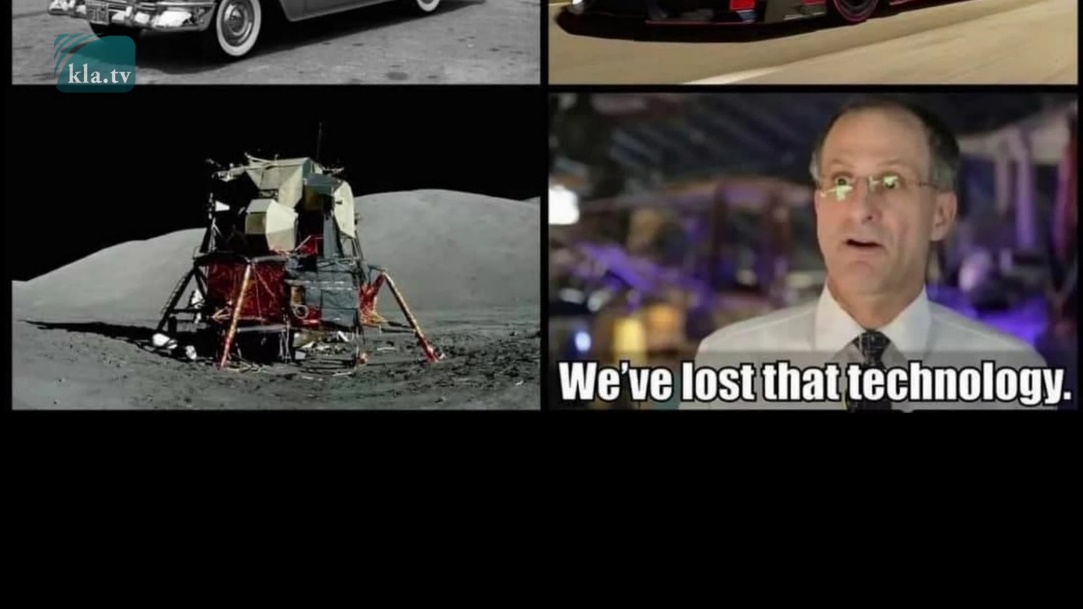 Gedenken wir dieses Armen doch, ein paar Schweige-Sekunden lang, und lassen dazu ein paar tröstliche Bilder zu uns sprechen – zum Glück sind uns noch einige unserer Entwicklungen verblieben.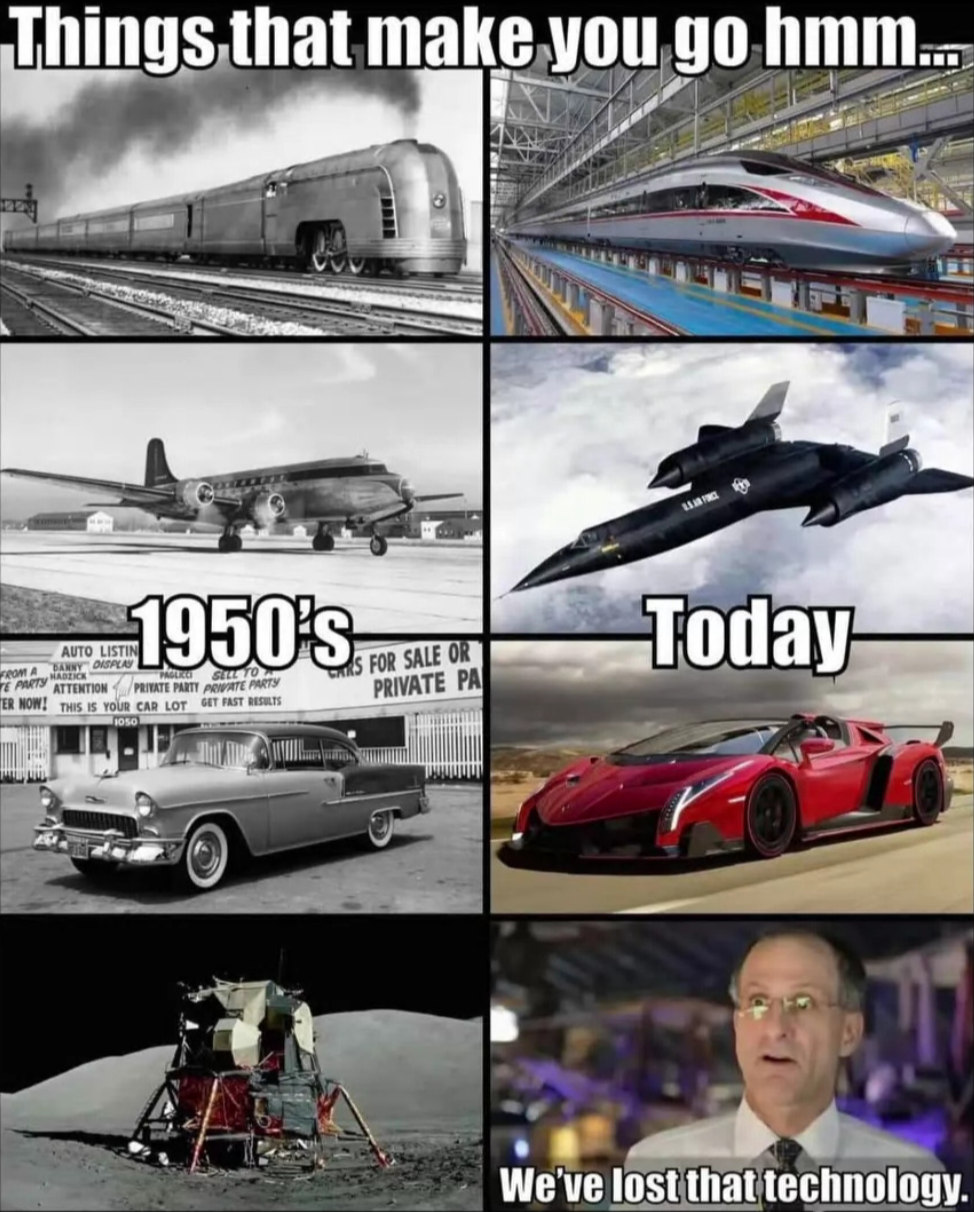 Quelle Bild-Zeitung
https://www.bild.de/bild-plus/ratgeber/2021/ratgeber/immunologe-immunitaet-gegen-corona-haelt-wahrscheinlich-jahrzehntelang-77295636,view=conversionToLogin.bild.html
https://www.bild.de/ratgeber/gesundheit/gesundheit/hammer-studie-aus-den-usa-forscher-sicher-jahrelanger-schutz-nach-diesen-beiden-76908882.bild.html
https://www.bild.de/bild-plus/politik/2021/politik/corona-hammer-von-scholz-impfstatus-laeuft-nach-6-monaten-ab-78400692,view=conversionToLogin.bild.html
https://www.bild.de/ratgeber/2021/ratgeber/corona-variante-omikron-biontech-chef-raet-zu-booster-impfung-nach-drei-monaten-78500448.bild.htmlQuelle zu Video des Zitats: NASA Astronaut Don Pettit
https://www.youtube.com/watch?v=MpZyHvr6Y2MWidersinnigkeiten und Betrügereien rund um den Zertifikats-SkandalNun aber auf – zu immer noch widersinnigeren Fakten – über Umgang und Missbräuche im Zusammenhang mit der Covid-Impfung! Zertifikatsschwindel, Genesungsschwindel, Impfzulassungsschwindel und dergleichen. Auch jeder hier genannte Widersinn ist wieder mit Quellen belegt, die ihr unten samt Sendungstext mit 1nem Knopfdruck ausdrucken und verbreiten könnt. Tut das bitte auch – es geht wirklich um Sein oder Nicht-Sein einer ganzen Menschheit und um ihre Rückführung in die Freiheit! Sollten einige dieser völlig unwissenschaftlichen Scharlatanerien sich bereits wieder geändert haben, dürft ihr es uns gerne melden:In Deutschland galt man nach einer Infektion drei Monate als genesen – außer man war Abgeordneter im Bundestag, dann war man für sechs Monate genesen. Und schon 14 Tage später wurden diese widersinnigen Dekrete wieder geändert. Anstoß dazu gab eine Kritik seitens des Verfassungsrechts. Trotzdem verblieb der Wahnsinn. Bis dato gilt man in Deutschland nach einer Coronainfektion 3 Monate als genesen. Fährt man aber um den Bodensee herum, staunt der Laie und der Fachmann wundert sich: Die gleiche Person ist am gleichen Tag in der Schweiz 9 Monate und in Österreich plötzlich 6 Monate genesen und zurück in Deutschland wieder 3 Monate. Alles streng wissenschaftlich begründet, versteht sich. In der Schweiz braucht man ein Zertifikat, wenn man sich in öffentlichen Räumen treffen will – außer natürlich, es treffen sich Politiker und Parlamentarier zu Gemeindeversammlungen, diese bleiben von der Zertifikatspflicht verschont.Widersinnigkeiten bzgl. Genesen-Statushttps://www.zeit.de/politik/deutschland/2022-01/genesenenstatus-bundestag-corona-regeln-sonderregel?utm_referrer=https%3A%2F%2Fwww.google.de%2Fhttps://www.zeit.de/politik/deutschland/2022-02/corona-regeln-genesenenstatus-bundestag 
https://www.wiesbadener-kurier.de/panorama/aus-aller-welt/genesenenstatus-verkurzung-sorgt-fur-kritik_25180266Parlamentarier von Zertifikatspflicht ausgenommen
https://www.thunertagblatt.ch/das-berner-rathaus-als-insel-im-corona-regulierungsdschungel-419397372678Das erinnert übrigens ganz an das schon im Jahr 2012 detailgetreu aufgeschriebene deutsche Bundestagspapier »Bevölkerungsschutz«, das lauter Horror-Virus-Szenarien schildert, deren Verlauf bis dato detailgetreu mit der jetzigen Covid-Pandemie übereinstimmen. Zum Beispiel wird dort selbstsicher festgehalten, welche Berufsgattungen oder symbolträchtigen Gebäude von der Pandemie verschont bleiben würden. Dieses Bundespapier baut allerdings unübersehbar auf dem bereits 2010 erschienenen 54-seitigen »Drehbuch« der Rockefeller-Foundation auf. Da stehen einem die Haare zu Berge, wenn man das alles liest. Dort wurde die Dauer der Plandemie übrigens auf etwa drei Jahre angesetzt, mit mehreren Wellen und gravierenden Auswirkungen. 
Bill Gates: „Wir werden uns für den nächsten Virus vorbereiten müssen. Und DER wird WIRKLICH Aufmerksamkeit erregen.“Das Pandemie-Szenario der Rockefeller-Foundation und vom Deutschen BundestagScenarios for the Future of Technology and International Development": http://www.nommeraadio.ee/meedia/pdf/RRS/Rockefeller%20Foundation.pdf
Bundestagspapier "Bevölkerungsschutz" von 2012: https://dipbt.bundestag.de/dip21/btd/17/120/1712051.pdf
„Der Plan für heute stand 2012 schon fest.“ (Lehrer MaPhy): https://youtu.be/A0ljoJTXmls
„Das Pandemie-Drehbuch“: https://www.rubikon.news/artikel/das-pandemie-drehbuch
„Corona – Geheimplan der Regierung entdeckt?“: https://www.heikoschrang.de/de/neuigkeiten/2020/02/28/corona-geheimplan-der-regierung-entdeckt/
„Boxenstopp zur Risikoanalyse „Pandemie“ der Bundesregierung 2012: UliGellermann“: https://kenfm.de/boxenstopp-zur-risikoanalyse-pandemie-der-bundesregierung-2012-uli-gellermann/
„Pandemie: Eine schnöde Drucksache“: https://www.aerzteblatt.de/archiv/213477/Pandemie-Eine-schnoede-Drucksache
„Pandemie als Geschäftsidee“ von Dr. Wolfgang Wodarg, PDF ab Seite 12: https://www.wissenschaftsladen-dortmund.de/wp-content/uploads/2020/04/2020-03-25-Wodarg-Die-Schweinegrippe.pdf
Siehe auch: Die Weltherrschaft-Seuche: www.kla.tv/16985 Voraussage 2. Welle von Bill Gates: https://www.youtube.com/watch?v=fWQ2DsHWrQE&t=1sWie viel absolut unwissenschaftlicher Schwachsinn wird uns doch seit nun zwei Jahren verkauft, als würde sich eine Epidemie oder Pandemie nach Berufsständen, nach Gebäuden oder an Beauftragungen halten oder gar an verschiedene Zeitpläne usw. Trotzdem wird z.B. der Genesenen-Status laufend willkürlich neu vermarktet – weil er ja jedes Mal wieder mit neuen Tests- und Zertifikatsprofiten für die Gesundheitsdiktatoren verbunden wird.  Am Anfang winkte die Hoffnung, dass ein Genesener kein  zweites Mal an Corona erkranken kann, dann wurde der Genesung 1 Jahr Immunität zugesprochen, kurz darauf nur noch 9 Monate, dann 6 Monate … mein gegenwärtiges Genesen-Antikörper-Zertifikat ist noch ganze 3 Monate gültig – kostete aber mehr als die ersten Zertifikate. Aber es kann ja bekanntlich alles immer noch schlimmer kommen. Wie viele müssen sich gerade, trotz Genesenen-Status, laufend wieder neu testen lassen, impfen lassen, Masken tragen und dergleichen mehr. Ich habe vor genau dieser Entwicklung ja schon in meinen früheren Reden klar und deutlich gewarnt. Denn das Ziel dieser ganzen Übung, ich betone es immer wieder, liegt weder in unserer Gesundheit noch in der Wiederherstellung unserer Normalität, sondern schlicht und einfach in der totalen digitalen Kontrolle über jeden einzelnen Erdbewohner. Wir sollen Tag und Nacht an jedem Punkt der Erde nachverfolgbar und aufspürbar gemacht werden, inklusive unseres gesamten Bewegungsprofils, unseres Konsum- und Sozialverhaltens – wir sollen 100 % bargeldlos und daher 100 % lenk- und erpressbar bis zum Letzten werden. Das steckt hinter dem ganzen Plan. Nun aber zurück zu den faulen Zertifikatsverkäufen:Da ein 1. Grundgesetz »gleiches Recht für alle« verspricht und vor allem, weil eine echte Pandemie solche genannten Unterschiede niemals straflos hinnehmen würde – rufe die ganze Weltgemeinschaft wie aus 1nem Mund: »Geld für Zertifikatskosten zurück«!Nun wieder zurück zu weiteren »Geld zurück« Argumenten:Laut dem Geschäftsführer von BioNTech, Ugur Sahin, waren im Dezember 2021 weder er selbst noch seine Mitarbeiter geimpft. Eine Impfung war geplant, allerdings mit einer anderen Charge von Impfstoffen, als die allgemeine Bevölkerung sie bekommt, bestätigte er vor laufender Kamera. Dasselbe ist auch von Pfizer und seinen Mitarbeitern bekannt. Auch der Kriminologe und Fernsehstar Alessandro Meluzzi bezeugt, dass ihm mehrfach eine Placebo-Impfung angeboten wurde. Das sind Verbrechen, das ist ein Skandal. Er sagt aus, dass auch bei vielen Promis und Angehörigen der Eliten, ebenso bei vielen Spitzenpolitikern falsche, respektive Placebo-Impfungen verabreicht werden. 
Wir sagen: »Schluss mit dieser Doppelmoral! ›Geld zurück‹ – und hinter Gitter mit diesen Schwerst-verbrechern, wegen gezielter Herstellung todbringender Impfchargen.«
Placebo-Impfungen und Impfchargen für Privilegiertehttps://thehotstar.net/separatebatches.html
https://snanews.de/20210329/selbstverstaendlich-geimpft-gregor-gysi-geraet-wegen-foto-bei-astrazeneca-impfung-in-erklaerungsnot-1486561.htmlhttps://snanews.de/20210628/gesundheitsministerium-wirbt-irrtuemlich-mit-geimpftem-guenther-jauch-2649052.html
https://www.corodok.de/jauch-fake-pflaster/https://katholisches.info/2021/08/23/alessandro-meluzzi-fake-impfung-fuer-die-eliten/Siehe auch: www.kla.tv/20431 | www.kla.tv/18751 | www.kla.tv/21387Alles an dieser Pandemie ist faul – von A-Z! Angefangen bei den PCR-Tests über widersinnigste Verordnungen bis hin zu all den schädigenden Impfungen, betrügerischen Zertifikaten usw., ist alles bis zum Abwinken faul.Der PCR-Test ist faul: Schon der Erfinder des PCR-Tests bezeugte doch mit Nachdruck, dass dieser Test für diagnostische Zwecke weder zugelassen ist noch sonst irgendwie taugt. Folglich taugt er auch für die Covid-Diagnose nicht. Für alle uns dennoch aufgezwungenen Tests fordern wir daher: »Geld zurück«!Die Impfzulassungen sind faul: Ex-Vizepräsident von Pfizer, Michael Yeadon bezeugte wiederholt: Es gibt keine reguläre behördliche Zulassung der genbasierten Impfstoffe. Die Impfungen starteten aber dennoch bereits Ende 2020 mit einer »bedingten« Marktzulassung. Die verschiedenen Pharmaunternehmen dürfen sträflicherweise ihre Studien auf Wirksamkeit, Sicherheit und Verträglichkeit am Menschen bis ins Jahr 2024 nachliefern. Das Experiment läuft, aber die Sicherheit wird später nachgereicht. Es handelt sich somit um extrem fahrlässige weltweite Menschenversuche, die seit den Nürnberger Prozessen strengstens verboten sind. Trotzdem wurden alle Menschen zu Versuchskaninchen und wissen nicht, was man mit ihnen tut.Alle vorangegangenen Tierversuche mit solch ähnlichen Impfstoffen haben es übrigens der schwerwiegenden Nebenwirkungen und laufenden Todesfällen der Tiere wegen noch nie bis zu einer Marktzulassung für Menschen geschafft. Trotzdem impfen diese Frankensteins einfach drauflos – und dies, obgleich schon bis Ende Oktober 21 in Europas Datenbank über eine Million zum Teil schwerste Nebenwirkungen rapportiert worden sind.Die Pharma-Unternehmen, die all diese experimentellen, schädlichen bis tödlichen Injektionen zusammenbrauen, haben sich daher schon einmal eine Freistellung von allen Haftungsrisiken ergattert. Und zwar durch das sogenannte PREP-Gesetz. Sie können m.a.W. nicht mehr haftbar gemacht werden, egal wie schwer sie die Menschen nun schädigen oder gar umbringen. Wir brauchen neue Volksentscheide, neue Gesetzesvertreter, neue Maßnahmen. Die Welt ist doch kein Schulhof, wo die übelsten Jungs einfach nach Lust und Laune ihre Regeln verhängen können.Und zu guter Letzt: Die Geimpften sind allerorts die Betrogensten von allen:Das Paul-Ehrlich-Institut hat die Definition für die Impfstoffe bereits geändert und wagt es nicht mehr von einem Impfschutz zu sprechen. Die Erfahrung zeigt: Je höher in den Ländern die Impfraten sind, desto massiver sind die Coronaausbrüche – und zwar bei den Geimpften, wohlbemerkt. In Großbritannien sind 80 % der Covidtoten doppelt und dreifach geimpft. Das RKI sagt, dass 95 % der positiv auf Omikron Getesteten Geimpfte sind.
PCR-Test für Diagnosen nicht geeignetodysee.com/@Corona-Ausschuss:3/Reiner-Fuellmich-Introduction-Deutsch_BestCut:c corona-ausschuss.deUngereimtheiten bei Covid-Impfungen (Zulassung)https://uncutnews.ch/wir-stehen-an-den-pforten-der-hoelle-ex-vizepraesident-von-pfizer-packt-aus-planet-lockdown-de/https://www.ema.europa.eu/en/documents/product-information/vaxzevria-previously-covid-19-vaccine-astrazeneca-epar-product-information_de.pdf
www.ema.europa.eu/documents/product-information/comirnaty-epar-product-information_de.pdf
www.ema.europa.eu/documents/product-information/spikevax-previously-covid-19-vaccine-moderna-epar-product-information_de.pdf
www.ema.europa.eu/documents/product-information/covid-19-vaccine-janssen-epar-product-information_de.pdf
www.ema.europa.eu/en/medicines/human/EPAR/vaxzevria-previously-covid-19-vaccine-astrazeneca
www.ema.europa.eu/en/medicines/human/EPAR/comirnaty
Siehe auch: www.kla.tv/20736 | www.kla.tv/19373Nebenwirkungen und fehlende Studien über die Covid-Impfung 
https://childrenshealthdefense.org/defender/what-we-know-may-never-know-about-covid-vaccines/
https://alschner-klartext.de/2021/07/23/lassen-sie-sich-impfen-es-ist-ihre-entscheidung/Siehe auch: www.kla.tv/20617 | www.kla.tv/20098Fälschungen in Zulassungsstudie von Pfizerwww.wochenblick.at/bombe-daten-in-pfizer-zulassungsstudie-wurden-gefaelscht-sogarmainstream-berichtet/
Britische Daten zu Impfstatus bei Covid-Toten
https://reitschuster.de/post/wirksamkeit-der-impfung-unglaubliche-zahlen-aus-england/
RKI-Daten zu Impfstatus bei Omikron-Fällen
https://reitschuster.de/post/95-prozent-der-omikron-faelle-laut-rki-vollstaendig-geimpft/ In Israel bezeugte Prof. Yaakov Jerris, Leiter eines Tel Aviver Coronavirus-Spitals erschüttert, dass etwa 80 % der schweren Covidfälle auf seiner Abteilung bei vollständig geimpften Patienten aufträten. Übrigens genauso, wie wir es schon vor Impfbeginn warnend vorausgesagt haben. Die Medien haben diese Zahl natürlich mutwillig umgedreht, und diese 80 % lügnerisch den Ungeimpften angehängt.Die kanadische Regierung hat in ihren Untersuchungsdaten offengelegt, dass 9 von 10 Covid-19-Fällen in ganz Kanada auf die vollständig Geimpften entfallen. Ebenso gehen 7 von 10 Covid-Krankenhausaufenthalte und Todesfälle auf vollständig Geimpfte zurück.Und der wohl schwerste Schlag für alle Durchgeimpften: Die Daten der kanadischen Regierung deuten darauf hin, dass die meisten der «Vollgeimpften» ein durch den Impfstoff Covid-19 induziertes, sprich erworbenes Immunschwächesyndrom (AIDS) entwickeln. Dieses Attest gab die kanadische Regierung, nachdem sich bestätigt hatte, dass das Immunsystem der Vollgeimpften bereits zu durchschnittlich 81 % geschwächt ist. Prof. Dr. Stephan Becker nennt dieses durch Impfungen erworbene Immunschwächesyndrom «V-Aids».Sachverständiger zu Hospitalisierung in Deutschlandhttps://www.bundestag.de/resource/blob/850806/7bd14581e33890e68fe7d57ee67d4cbf/19_14-2_13-2-_ESV-Tom-Lausen-_Langfriste-Konsequenzen-data.pdf
Israelische Daten zu Impfstatus bei Covid-Infektionenhttps://de.rt.com/der-nahe-osten/131072-fast-80-prozent-geimpft-israelisches-krankenhaus/
Johns-Hopkins-Studie
https://www.compact-online.de/neue-studie-lockdown-verhinderte-keine-corona-toten/%20https://tkp.at/2022/02/02/martin-sprenger-zur-neuen-johns-hopkins-lockdown-studie-es-wird-zeit-rechenschaft-abzulegen/Kanadische Daten zu Impfstatus bei Covid-Infektionenhttps://dailyexpose.uk/2022/02/06/canadas-pandemic-of-the-fully-vaccinated/https://dailyexpose.uk/2022/02/06/canada-gov-data-suggests-fully-vaccinated-developing-ade/
„V-Aids“ - Prof. Dr. Stephan Becker
https://auf1.tv/aufrecht-auf1/zeugen-der-wahrheit-was-in-spitaelern-heimen-und-ordinationen-wirklich-passiert/So, und nach dieser für heute letzten Hiobsbotschaft rufe ich jetzt allen Nationen zu: Erhebt euch, ihr Geimpften samt den Ungeimpften, erhebt euch alle zusammen und vereinigt eure Stimmen! Fordert aufgrund all dieser genannten Fakten und »faulen Produkte«, dass man euch euer »Geld wieder zurückgibt!« Schon mit der Rückgabe der »Krisen-profite« vonseiten der 100 größten »Covid-Profiteure« wären nämlich die meisten Kollateral Schäden weltweit gedeckt. Gedenkt der genannten Krisenprofite allein schon eines Bill Gates, der sein Vermögen nur schon während der ersten 7 Monate der Krise um über 20 % auf 118 Milliarden gesteigert hat. Der Umsatz von BioNTech, um nur gerade einen Pharmariesen von zahllos Weiteren zu nennen, hat sich 2021 im Vergleich zu 2019 um das 277-Fache erhöht. 30 Milliarden Umsatz haben sie letztes Jahr allein mit Covidspritzen reingeholt. Bei allen übrigen Beteiligten »Groß-Krisen-Profiteuren« bewegen sich die Krisenprofite in ähnlich astronomischen Höhen – und es gibt Hunderte, ja Tausende weitere verschiedene Nutznießer davon, die sich in Milliarden- bis Billionen-Profitbereichen bewegen.
„Covid-Profiteure“https://www.rubikon.news/artikel/verbrechen-und-strafe 
https://kurier.at/wirtschaft/covid-tests-kosten-dem-staat-heuer-bis-zu-18-milliarden-euro/401795998https://ec.europa.eu/info/live-work-travel-eu/coronavirus-response/safe-covid-19-vaccines-europeans_de 

Gewinner der Pandemiehttps://corona-transition.org/elon-musk-erhohte-sein-vermogen-in-den-vergangenen-zwolf-monaten-um-137-5#
https://inequality.org/great-divide/10-biggest-pandemic-profiteers/
https://www.forbes.at/artikel/die-reichsten-menschen-der-welt-2021.html Die allermeisten von ihnen sind über verschiedenste Geheimbünde miteinander vernetzt und haben, wie schon oft dargelegt und belegt, diese Plandemie auch hinterhältig eingefädelt. Wir dürfen daher gewiss sein, dass all die Millionen Krisen-Geschädigter, samt ihren Betrieben, über Nacht aus dem Sumpf gerettet sind, wenn die Weltgemeinschaft nur schon das »Geld-zurück-Prinzip« anwendet. Sie muss aber darüber hinaus auch noch das absolute »Krisen-Profit-Verbot« ausrufen. Ich sagte nicht, ein generelles Profitverbot, sonst würde die gesamte freie Marktwirtschaft in sich zusammenbrechen. Weil wir es aber mit skrupellosen Profiteuren zu tun haben, die es glänzend verstehen, Krisen nicht nur künstlich zu erzeugen, sondern aus diesen Krisen dann auch noch mächtig Profit schlagen – darum braucht diese Welt ein generelles »Krisen-Profit-Verbot«. Dieses Krisen-Profit-Verbot muss über einen Welt-Entscheid herbeigeführt werden. Denn ein solcher trifft direkt den neuralgischen Punkt, sprich die größte Schwachstelle aller gegenwärtigen Welt-Plünderer und Verführer. Darum lasst uns diesen Welt-Entscheid gemeinsam in die Wege leiten. Ein weltweites Krisen-Profit-Verbot entwaffnet nicht allein die Covid-Krisen-Profiteure, sondern mit ihnen auch gleich alle Kriegs-Profiteure, Umwelt-Katastrophen-Profiteure, Finanzkrisen-Profiteure, Klima-Krisen-Profiteure,  usw. und so fort. Wer immer sich gezogen und berufen fühlt, bei der Organisation zur Heranbildung einer diesbezüglich weltweiten Abstimmung mitzuwirken, möge sich aufmachen und sich mit all jenen verbinden, die den gleichen Ruf in sich verspüren. Ich bin fest davon überzeugt, dass dieser Ruf weltweit geradezu in der Luft liegt. Und er ruft uns alle. Denn wir, das vereinigte Volk, sind das noch ausstehende Weltgericht – wenn wir uns wie 1 Mann dazu aufmachen, uns mit 1ner Stimme erheben und das eben erklärte Krisen-Profit-Verbot unwiderruflich einfordern, dann glaube ich, wird der Himmel mächtig mit uns sein. Packen wir’s also an. Ich bin Ivo Sasek, der seit 44 Jahren vor Gott stehtQuellen:Das könnte Sie auch interessieren:#Krisenprofit - Krisen-Profit-Verbot - www.kla.tv/Krisenprofit

#Coronavirus - Covid-19 - www.kla.tv/Coronavirus

#IvoSasek - Ivo Sasek - Gründer von Kla.TV und vielem mehr... - www.kla.tv/IvoSasek

#BildungUnzensiert - Bildung UNZENSIERT - www.kla.tv/BildungUnzensiertKla.TV – Die anderen Nachrichten ... frei – unabhängig – unzensiert ...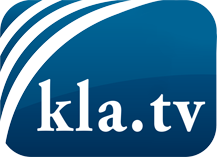 was die Medien nicht verschweigen sollten ...wenig Gehörtes vom Volk, für das Volk ...tägliche News ab 19:45 Uhr auf www.kla.tvDranbleiben lohnt sich!Kostenloses Abonnement mit wöchentlichen News per E-Mail erhalten Sie unter: www.kla.tv/aboSicherheitshinweis:Gegenstimmen werden leider immer weiter zensiert und unterdrückt. Solange wir nicht gemäß den Interessen und Ideologien der Systempresse berichten, müssen wir jederzeit damit rechnen, dass Vorwände gesucht werden, um Kla.TV zu sperren oder zu schaden.Vernetzen Sie sich darum heute noch internetunabhängig!
Klicken Sie hier: www.kla.tv/vernetzungLizenz:    Creative Commons-Lizenz mit Namensnennung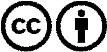 Verbreitung und Wiederaufbereitung ist mit Namensnennung erwünscht! Das Material darf jedoch nicht aus dem Kontext gerissen präsentiert werden. Mit öffentlichen Geldern (GEZ, Serafe, GIS, ...) finanzierte Institutionen ist die Verwendung ohne Rückfrage untersagt. Verstöße können strafrechtlich verfolgt werden.Masken nützen nichts
https://wwwnc.cdc.gov/eid/article/26/5/19-0994_article
https://wwwnc.cdc.gov/eid/article/26/5/pdfs/19-0994.pdf
https://blog.nomorefakenews.com/2020/07/20/face-masks-dont-work-study-published-by-your-very-own-cdc/
Siehe auch: www.kla.tv/17044FFP2-Masken schützen nicht gegen Viren und sind nicht ungefährlich
https://www.suva.ch/de-CH/material/Factsheets/atemschutz#sch-from-search#mark=FFP2+Masken
https://www.sozialministerium.at/Informationen-zum-Coronavirus/Coronavirus---Haeufig-gestellte-Fragen/FAQ-Schutzmassnahmen.
http://hamburger-umweltinst.org/https://www.heise.de/tp/features/Maskenpflicht-Gift-im-Gesicht-5055786.htmlSiehe auch: www.kla.tv/20631 | www.kla.tv/17962Verwirrende WHO-Empfehlungen bzgl. Maskehttps://kurier.at/chronik/welt/who-raet-davon-ab-mundschutz-zu-tragen/400797812
https://tagesspiegel.de/wissen/mundschutz-gegen-das-coronavirus-who-raet-zu-masken-aus-mindestens-drei-lagen-unterschiedlichen-materials/25892826.htmlWHO-Whistleblowerin Astrid Stuckelbergerhttps://rumble.com/vivkrl-astrid-stuckelberger-who-whistleblower-vaccines-as-a-bioweapon-to-depopulat.htmlhttps://rumble.com/vqhf23-dr.-astrid-stuckelberger-ehemalige-who-mitarbeiterin.html
www.astridstuckelberger.com
https://int.artloft.co/de/wer-ist-dr-astrid-stuckelberger/
Siehe auch: www.kla.tv/21620
Entwicklungsstörungen bei Kindernhttps://t.me/EvaHermanOffiziell/81758Psychische Auswirkungenhttps://www.youtube.com/watch?v=IiwtXCtEihc&t=7106s
Siehe auch: www.kla.tv/21592 Infektionsschutzmaßnahmen RKI (Stand: 14.1.2021)
https://www.rki.de/SharedDocs/FAQ/NCOV2019/FAQ_Liste_Infektionsschutz.html#FAQId15026158
Zitat Seehofer: Druck der Pharma-Lobby
http://www.aerzte-und-mobilfunk.eu/der-druck-der-pharma-lobby-war-zu-gross/

Interview mit Horst Seehofer am 20. Mai 2010 in der ARD
https://www.youtube.com/watch?v=UBZSHSoTndMMaskengeschäfte von Politikernhttps://www.businessinsider.de/politik/deutschland/interne-liste-diese-40-abgeordnete-waren-an-maskendeals-beteiligt-ganz-vorne-ist-jens-spahn-a/Hinweise und Vorgaben zum Tragen der FFP2-Maskehttps://www.suva.ch/de-CH/material/Factsheets/atemschutz#sch-from-search#mark=FFP2+Maskenhttps://www.sozialministerium.at/Informationen-zum-Coronavirus/Coronavirus---Haeufig-gestellte-Fragen/FAQ-Schutzmassnahmen.html
Siehe auch: www.kla.tv/17962 Sterbezahlen
https://www.youtube.com/watch?v=nEPiOEkkWzg&t=0shttps://www.toponline.ch/news/coronavirus/detail/news/trotz-corona-pandemie-bleibt-sterberate-in-der-schweiz-durchschnittlich-00140016/https://investrends.ch/aktuell/news/covid-19-rekordtiefe-todesfallzahlen-in-der-schweiz/
Siehe auch: www.kla.tv/19889 | www.kla.tv/21162
Abstimmungen über „epidemische Lage von nationaler Tragweite“
https://www.bundestag.de/parlament/plenum/abstimmung/abstimmung?id=754
https://dserver.bundestag.de/btd/19/320/1932091.pdf
Rede von Dr. Jovana Stojković am 12. November 2020 in Belgrad
https://www.youtube.com/watch?v=HANtyO7kzbc&feature=youtu.be
Schweizer Notrecht-Referendum
Siehe: www.kla.tv/17569 Corona-Papier des deutschen Innenministeriumshttps://www.achgut.com/artikel/dossier_das_corona_papier_komplett_zum_download
Siehe auch: www.kla.tv/16684 WEF & Bill Gateshttps://www.weforum.org/videos/davos-2021-carbon-markets-a-conversation-with-bill-gates-mark-carney-annette-nazareth-and-bill-winters-englishhttps://www.derbund.ch/schweiz/wef/bill-gates-750millionengruss-aus-davos/story/24812384 Bill Gates, Zitatewww.kla.tv/17389#t=357 www.kla.tv/17389#t=452Quellen zu Bill Gates 
https://www.20min.ch/story/bill-gates-milliarden-spende-in-der-schweiz-859292927280
https://netzfrauen.org/2020/05/03/gates-2/
https://www.cnbc.com/2019/01/17/bill-gates-says-this-is-the-best-investment-he-has-ever-made.htmlhttps://www.giga.de/artikel/bill-gates-vermoegen--rrgc896w4rhttps://www.cbsnews.com/video/extended-interview-bill-gates-on-coronavirus-pandemic/
https://www.youtube.com/watch?v=083VjebhzgI 
https://www.youtube.com/watch?v=k1a2EuQWVR0 
Siehe auch: www.kla.tv/17380#t=989 | www.kla.tv/5872 | www.kla.tv/17380 | www.kla.tv/16378Profiteure der Pandemie
https://inequality.org/wp-content/uploads/2020/04/Billionaire-Bonanza-2020-April-21.pdf
https://taz.de/Oxfam-Bericht-vor-Weltwirtschaftsforum/!5826366/https://www.rnd.de/wirtschaft/diese-7-branchen-haben-besonders-von-corona-profitiert-UJRO53GQOVEWFL5JVO6FML6O64.htmlRechtsanwalt Dr. Reiner Fuellmich
https://odysee.com/@Corona-Ausschuss:3/Reiner-Fuellmich-Introduction-Deutsch_BestCut:c
Siehe auch: www.kla.tv/20499 | www.kla.tv/17713
Wichtige Fachstimmen zur Covid-Impfung
Siehe auch: www.kla.tv/21162 | www.kla.tv/17852#t=599 | www.kla.tv/20238 | www.kla.tv/20946Sammelklagehttps://www.juraforum.de/lexikon/sammelklage
https://www.corona-schadensersatzklage.de
https://www.siegwart-law.com/Sgal-de/artikel/sammelklage-usa-rechtsanwalt-deutsch.html
https://corona-transition.org/eilmeldung-star-anwalt-reiner-fullmich-wird-prof-c-drosten-und-rki-prasidenten
https://deutsche-wirtschafts-nachrichten.de/511322/Reiner-Fuellmich-Streitwert-von-Corona-Sammelklagen-koennte-in-die-Billionen-gehen
Tod im Zusammenhang mit Covid-Impfungen
https://odysee.com/@gerhard:e/Pressekonferenz-Tod-durch-Impfung-Undeklarierte-Bestandteile-der-COVID-19-Impfstoffe:f
www.wochenblick.at/die-grosse-autopsie-politikerin-fordert-sofortige-pruefung-der-corona-impfstoffe/
www.kla.tv/20162Übersterblichkeit im Zusammenhang mit Covid-Impfungen 
https://odysee.com/@NUMBERS:9/NUMBERS-10_final:3Siehe auch: www.kla.tv/20378 | www.kla.tv/21538
Angela Merkel und §28b IfSG
https://www.t-online.de/nachrichten/deutschland/id_89833682/ab-inzidenz-100-diese-regeln-umfasst-die-corona-notbremse.htmlhttps://www.journalistenwatch.com/2021/04/16/vorsicht-diktatur-regierung/
Siehe auch: www.kla.tv/18602
Prof. Bergholz: Wie Inzidenzzahlen entstehen
https://www.youtube.com/watch?v=O1HO8lvww6AAnstieg von Krankheiten nach Covid-Impfunghttps://www.eva-herman.net/offiziell/?hashtag=StabildurchdenWandel
Herzmuskelentzündungen im Zusammenhang mit Covid-Impfung
https://tkp.at/2021/12/04/studie-signifikant-erhoehtes-risiko-von-herzmuskelentzuendung-nach-pfizer-impfungen/
https://tkp.at/2021/10/13/studie-zeigt-19-mal-hoehere-wahrscheinlichkeit-von-herzmuskelentzuendung-nach-impfung-als-normale-rateFehlgeburten im Zusammenhang mit Covid-Impfung
https://report24.news/experimentelle-covid-vakzine-toeten-tausende-babies-im-mutterleib/?feed_id=8282Diehttps://uncutnews.ch/new-england-journal-of-medicine-macht-einen-rueckzieher-gibt-jetzt-zu-dass-covid-impfungen-fuer-schwangere-frauen-moeglicherweise-nicht-sicher-ist/
https://politikstube.com/grossbritannien-zahl-der-frauen-die-nach-der-impfung-fehlgeburten-hatten-steigt-um-2-000-prozent/
https://dailyexpose.uk/2021/05/31/stop-this-madness-920-women-have-reported-the-loss-of-their-unborn-baby-after-having-the-covid-vaccine/Zahlen des PEI
https://www.pei.de/SharedDocs/Downloads/DE/newsroom/dossiers/sicherheitsberichte/sicherheitsbericht-27-12-20-bis-30-09-21.pdf?__blob=publicationFile&v=10

Harvard-Pilgrim-Studie
https://digital.ahrq.gov/sites/default/files/docs/publication/r18hs017045-lazarus-final-report-2011.pdf

Der schockierende Dunkelziffer-Faktor
https://nebenwirkungen.bund.de/SharedDocs/Downloads/wiss-publikationen-volltext/bundesgesundheitsblatt/2002/2002-auswertung-impfkomplikationen-infektionsschutzgesetz.pdf?__blob=publicationFile&v=2
https://www.schildverlag.de/2021/12/05/das-verschwiegene-leid-die-dunkelziffer-der-impfschaeden-ist-vermutlich-enorm/

Pfizer fälschte Zulassungsstudie 
https://www.bmj.com/content/375/bmj.n2635
https://www.wochenblick.at/bombe-daten-in-pfizer-zulassungsstudie-wurden-gefaelscht-sogar-mainstream-berichtet/
https://www.wochenblick.at/bhakdi-zu-pfizer-schummel-studie-eigentlich-muesste-impf-zulassung-ungueltig-sein/

Ungeimpfte sind nicht infektiöser als Geimpfte 
https://pathologie-konferenz.de/Pfizer verdoppelt dank Impfgeschäft seinen Umsatz
https://www.faz.net/aktuell/wirtschaft/pharmakonzern-pfizer-hebt-dank-corona-impfung-jahresziele-an-17614461.htmlDer Impfchargenskandalhttps://www.bitchute.com/video/JqINeUu312v3/https://odysee.com/@Corona-Ausschuss:3/Mike-Sitzung-86-de:6https://howbad.info/pfizerforeigndeaths.html
Siehe auch: www.kla.tv/21438 | www.kla.tv/21311Überdurchschnittlich viele Sportler kollabieren oder sterben nach Impfunghttps://bit.ly/3L3BM3Chttps://bit.ly/3HmUctShttps://bit.ly/32Ts4zzhttps://bit.ly/3GlOozG

Verbandelungen Medien - Regierunghttps://www.vsom.ch/news/
https://fragdenstaat.de/anfrage/bundesweite-kommunikation-bzgl-corona/
Interviews mit Dr. Udo Ulfkotte
Siehe: www.kla.tv/4610 | www.kla.tv/7493 Impfung erhöht Sterberisiko von Kindernhttps://dailyexpose.uk/2022/02/07/covid-vaccinated-children-5100-percent-more-likely-to-dieFilm „Das Zeugnis-Projekt“ https://www.vaxtestimonies.org/de/
https://www.brighteon.com/9fa30fcf-5542-47dd-804d-ae2ae25c7c63

AUF1: Was in Spitälern, Heimen und Ordinationen wirklich passiert 
https://auf1.tv/aufrecht-auf1/zeugen-der-wahrheit-was-in-spitaelern-heimen-und-ordinationen-wirklich-passiert/Einschätzung von Tom Lausen zur „Überlastung des Gesundheitssystems“https://www.bundestag.de/resource/blob/850806/7bd14581e33890e68fe7d57ee67d4cbf/19_14-2_13-2-_ESV-Tom-Lausen-_Langfriste-Konsequenzen-data.pdfMehr Neuinfektionen bei Geimpften als bei Ungeimpftenhttps://www.transparenztest.de/post/neue-daten-aus-uk-mehr-neuinfektionen-bei-geimpften-vs-ungeimpften-im-alter-30-bis-80plusAlles Verschwörungstheoretiker? – Demo gegen Corona-Maßnahmen 
Siehe: www.kla.tv/20569#t=1986Quelle Bild-Zeitung
https://www.bild.de/bild-plus/ratgeber/2021/ratgeber/immunologe-immunitaet-gegen-corona-haelt-wahrscheinlich-jahrzehntelang-77295636,view=conversionToLogin.bild.html
https://www.bild.de/ratgeber/gesundheit/gesundheit/hammer-studie-aus-den-usa-forscher-sicher-jahrelanger-schutz-nach-diesen-beiden-76908882.bild.html
https://www.bild.de/bild-plus/politik/2021/politik/corona-hammer-von-scholz-impfstatus-laeuft-nach-6-monaten-ab-78400692,view=conversionToLogin.bild.html
https://www.bild.de/ratgeber/2021/ratgeber/corona-variante-omikron-biontech-chef-raet-zu-booster-impfung-nach-drei-monaten-78500448.bild.htmlQuelle zu Foto/Video des Zitats: NASA Astronaut Don Pettit
https://www.youtube.com/watch?v=MpZyHvr6Y2MWidersinnigkeiten bzgl. Genesen-Statushttps://www.zeit.de/politik/deutschland/2022-01/genesenenstatus-bundestag-corona-regeln-sonderregel?utm_referrer=https%3A%2F%2Fwww.google.de%2Fhttps://www.zeit.de/politik/deutschland/2022-02/corona-regeln-genesenenstatus-bundestag 
https://www.wiesbadener-kurier.de/panorama/aus-aller-welt/genesenenstatus-verkurzung-sorgt-fur-kritik_25180266Parlamentarier von Zertifikatspflicht ausgenommen
https://www.thunertagblatt.ch/das-berner-rathaus-als-insel-im-corona-regulierungsdschungel-419397372678Das Pandemie-Szenario der Rockefeller-Foundation und vom Deutschen BundestagScenarios for the Future of Technology and International Development": http://www.nommeraadio.ee/meedia/pdf/RRS/Rockefeller%20Foundation.pdf
Bundestagspapier "Bevölkerungsschutz" von 2012: https://dipbt.bundestag.de/dip21/btd/17/120/1712051.pdf
„Der Plan für heute stand 2012 schon fest.“ (Lehrer MaPhy): https://youtu.be/A0ljoJTXmls
„Das Pandemie-Drehbuch“: https://www.rubikon.news/artikel/das-pandemie-drehbuch
„Corona – Geheimplan der Regierung entdeckt?“: https://www.heikoschrang.de/de/neuigkeiten/2020/02/28/corona-geheimplan-der-regierung-entdeckt/
„Boxenstopp zur Risikoanalyse „Pandemie“ der Bundesregierung 2012: UliGellermann“: https://kenfm.de/boxenstopp-zur-risikoanalyse-pandemie-der-bundesregierung-2012-uli-gellermann/
„Pandemie: Eine schnöde Drucksache“: https://www.aerzteblatt.de/archiv/213477/Pandemie-Eine-schnoede-Drucksache
„Pandemie als Geschäftsidee“ von Dr. Wolfgang Wodarg, PDF ab Seite 12: https://www.wissenschaftsladen-dortmund.de/wp-content/uploads/2020/04/2020-03-25-Wodarg-Die-Schweinegrippe.pdf
Siehe auch: Die Weltherrschaft-Seuche: www.kla.tv/16985 
Voraussage 2. Welle von Bill Gates: https://www.youtube.com/watch?v=fWQ2DsHWrQE&t=1sPlacebo-Impfungen und Impfchargen für Privilegiertehttps://thehotstar.net/separatebatches.html
https://snanews.de/20210329/selbstverstaendlich-geimpft-gregor-gysi-geraet-wegen-foto-bei-astrazeneca-impfung-in-erklaerungsnot-1486561.htmlhttps://snanews.de/20210628/gesundheitsministerium-wirbt-irrtuemlich-mit-geimpftem-guenther-jauch-2649052.html
https://www.corodok.de/jauch-fake-pflaster/https://katholisches.info/2021/08/23/alessandro-meluzzi-fake-impfung-fuer-die-eliten/Siehe auch: www.kla.tv/20431 | www.kla.tv/18751 | www.kla.tv/21387PCR-Test für Diagnosen nicht geeignetodysee.com/@Corona-Ausschuss:3/Reiner-Fuellmich-Introduction-Deutsch_BestCut:c corona-ausschuss.deUngereimtheiten bei Covid-Impfungen (Zulassung)https://uncutnews.ch/wir-stehen-an-den-pforten-der-hoelle-ex-vizepraesident-von-pfizer-packt-aus-planet-lockdown-de/https://www.ema.europa.eu/en/documents/product-information/vaxzevria-previously-covid-19-vaccine-astrazeneca-epar-product-information_de.pdf
www.ema.europa.eu/documents/product-information/comirnaty-epar-product-information_de.pdf
www.ema.europa.eu/documents/product-information/spikevax-previously-covid-19-vaccine-moderna-epar-product-information_de.pdf
www.ema.europa.eu/documents/product-information/covid-19-vaccine-janssen-epar-product-information_de.pdf
www.ema.europa.eu/en/medicines/human/EPAR/vaxzevria-previously-covid-19-vaccine-astrazeneca
www.ema.europa.eu/en/medicines/human/EPAR/comirnaty
Siehe auch: www.kla.tv/20736 | www.kla.tv/19373Nebenwirkungen und fehlende Studien über die Covid-Impfung 
https://childrenshealthdefense.org/defender/what-we-know-may-never-know-about-covid-vaccines/
https://alschner-klartext.de/2021/07/23/lassen-sie-sich-impfen-es-ist-ihre-entscheidung/Siehe auch: www.kla.tv/20617 | www.kla.tv/20098Fälschungen in Zulassungsstudie von Pfizerwww.wochenblick.at/bombe-daten-in-pfizer-zulassungsstudie-wurden-gefaelscht-sogarmainstream-berichtet/
Britische Daten zu Impfstatus bei Covid-Toten
https://reitschuster.de/post/wirksamkeit-der-impfung-unglaubliche-zahlen-aus-england/
RKI-Daten zu Impfstatus bei Omikron-Fällen
https://reitschuster.de/post/95-prozent-der-omikron-faelle-laut-rki-vollstaendig-geimpft/ Sachverständiger zu Hospitalisierung in Deutschlandhttps://www.bundestag.de/resource/blob/850806/7bd14581e33890e68fe7d57ee67d4cbf/19_14-2_13-2-_ESV-Tom-Lausen-_Langfriste-Konsequenzen-data.pdf
Israelische Daten zu Impfstatus bei Covid-Infektionenhttps://de.rt.com/der-nahe-osten/131072-fast-80-prozent-geimpft-israelisches-krankenhaus/
Johns-Hopkins-Studie
https://www.compact-online.de/neue-studie-lockdown-verhinderte-keine-corona-toten/%20https://tkp.at/2022/02/02/martin-sprenger-zur-neuen-johns-hopkins-lockdown-studie-es-wird-zeit-rechenschaft-abzulegen/Kanadische Daten zu Impfstatus bei Covid-Infektionenhttps://dailyexpose.uk/2022/02/06/canadas-pandemic-of-the-fully-vaccinated/https://dailyexpose.uk/2022/02/06/canada-gov-data-suggests-fully-vaccinated-developing-ade/
„V-Aids“ - Prof. Dr. Stephan Becker
https://auf1.tv/aufrecht-auf1/zeugen-der-wahrheit-was-in-spitaelern-heimen-und-ordinationen-wirklich-passiert/„Covid-Profiteure“https://www.rubikon.news/artikel/verbrechen-und-strafe 
https://kurier.at/wirtschaft/covid-tests-kosten-dem-staat-heuer-bis-zu-18-milliarden-euro/401795998https://ec.europa.eu/info/live-work-travel-eu/coronavirus-response/safe-covid-19-vaccines-europeans_de 

Gewinner der Pandemiehttps://corona-transition.org/elon-musk-erhohte-sein-vermogen-in-den-vergangenen-zwolf-monaten-um-137-5#
https://inequality.org/great-divide/10-biggest-pandemic-profiteers/
https://www.forbes.at/artikel/die-reichsten-menschen-der-welt-2021.html